6th Grade Science– 2019-2020							Mrs. RicksWelcome! In order to create the best learning environment possible, classroom expectations have been developed for our students and I ask that you and your child read through them carefully together. Then, parents please complete the student information sheet and sign the last page indicating that you and your child have read and understand these policies as well as the policies outlined in the Code of Conduct.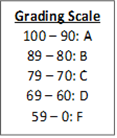 Textbook:  Interactive Science, Earth Science, Pearson 2013Grading:Quarter grades will be computed by the weighted averages as shown below:	Major Grades…. ……………………….60%Minor Grades.…………………..……...40%	TOTAL			                 100%	Major grades consist of test, quizzes, and research projectMinor grades consist of labs, homework, classroom activities, bell work, binder checks, etc.Extra Credit:  Will be given out throughout the school year. It is the student’s responsibility to do it at the time it is given. No extra credit will be given at the end of grading periods. Tests and Quizzes:  Tests given in the classroom will be the length of the class period.  Quizzes will be 10 minutes.  Additional time will not be allowed on tests or quizzes unless arrangements have been made with an intervention specialist. Cell phones will be collected before testing.  If a cell phone is observed during a test the student will receive a zero on the test and will not be allowed to retake the test.Notes and Assignments: Daily notes and class assignments are an integral part of any course.  Assignments will be given as work to be completed in class or as homework.  Completion of notes and assignments are important because tests will be based on the notes taken in class and the work assigned. Homework is due the following day unless otherwise indicated.  Late work will not be accepted unless the student has an excused absence. Required Materials:  Please obtain the following as soon as possible, but no later than August 17.  Bring these items to class every day; 1” binder, 5 tab divider (Notes, classwork/bell ringer, Vocabulary, Test/Quizzes, Labs), Paper (either loose leaf or a notebook to put in your binder), Pencils or Pen (If you would like to bring in a box, I will gladly store them for you.)Research ProjectStudents will be required to complete a research project/paper in the second semester on a topic that will be provided by the teacher. This will count for a major part of your grade. Classroom Conduct:Rules of conduct are necessary to make for an effective and productive environment.  The following rules will be enforced fairly and consistently.1. RESPECT others and their property.  - Inappropriate comments, even used in a “joking” way, will not be tolerated. - No physical contact is permitted between you and another person or their 		belongings. - Do not walk around the class unless directed to do so. - Nothing goes airborne.2.  No food, drinks or gum in the classroom.3.  Be in the classroom when class starts and come prepared.  You need a pencil and 			notebook every day.4. Cell phones are not to be seen or used in the classroom except as allowed by the 			instructor.5.  Cheating (including plagiarism) will result in a grade of zero.Consequences:The first violation of classroom rules 1-4 will result in a verbal warning.  Depending on the nature of the violation, subsequent violation may result in lunch detention, after school detention, Saturday school or parental notification being utilized.	Also, please note, as outlined in the student handbook, any work missed during an unexcused absence will result in a zero for that work.  This includes tests missed during an unexcused absence.-------------------------------------------------------------------------------------------------------------------------------By signing below, I understand the requirements of the course and will be responsible for all the above information provided to me.Student:______________________________________________________________________ Date_______________________________Parent/Guardian:_______________________________________________Date_____________Parent/Guardian (please print):____________________________________